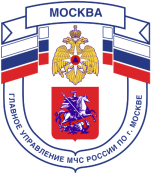 Главное управление МЧС России по г. МосквеУправление по Новомосковскому и Троицкому АО1 региональный отдел надзорной деятельности и профилактической работы142172, г. Москва, поселение Сосенское, поселок Газопровод, д. 15, телефон: 8(495)817-60-74,	E-mail: nitao1@gpn.moscow	ДЕЙСТВИЯ ПРИ УТЕЧКЕ ГАЗА! Не все могут себе представить, насколько опасна утечка газа. Одна искра – и здание взлетит на воздух. Если вы почувствовали запах, немедленно перекройте газопроводный кран. Дальнейшие действия: 1) откройте все окна так, чтобы получился сквозняк; 2) отключите электричество на распределительном щитке; 3) пробегитесь по соседям и предупредите об утечке; 4) покиньте помещение; 5) вызовите аварийную службу по номеру 104 или 04.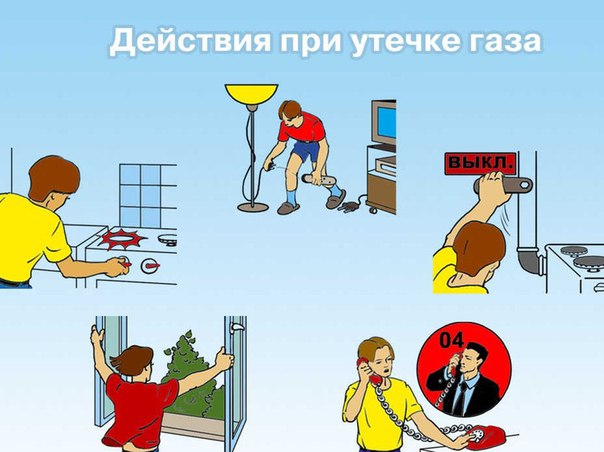 Телефон пожарной охраны – 101, 112Единый телефон доверия ГУ МЧС России по г. Москве: +7(495) 637-22-22mchs.qov.ru – официальный интернет сайт МЧС России